Свод предложений,  поступивших на объявление о проведении публичного обсуждения проекта муниципального нормативного правового акта, затрагивающего вопросы осуществления предпринимательской и инвестиционной деятельности(Проект Решения Муниципального Совета Тутаевского муниципального района «О внесении изменений в решение Муниципального Совета Тутаевского муниципального района Ярославской области от 25.01.2011 №72-п»)Управлением экономического развития и инвестиционной политики Администрации Тутаевского муниципального района (далее – Управление) 05.10.2020 в рамках оценки регулирующего воздействия было опубликовано объявление о проведении публичного обсуждения проекта муниципального нормативного правового акта, затрагивающего вопросы осуществления предпринимательской и инвестиционной деятельности - Проект Решения Муниципального Совета Тутаевского муниципального района «О внесении изменений в решение Муниципального Совета Тутаевского муниципального района Ярославской области от 25.01.2011 №72-п». Прием предложений проводился в период с 05.10.2020 по 30.10.2020.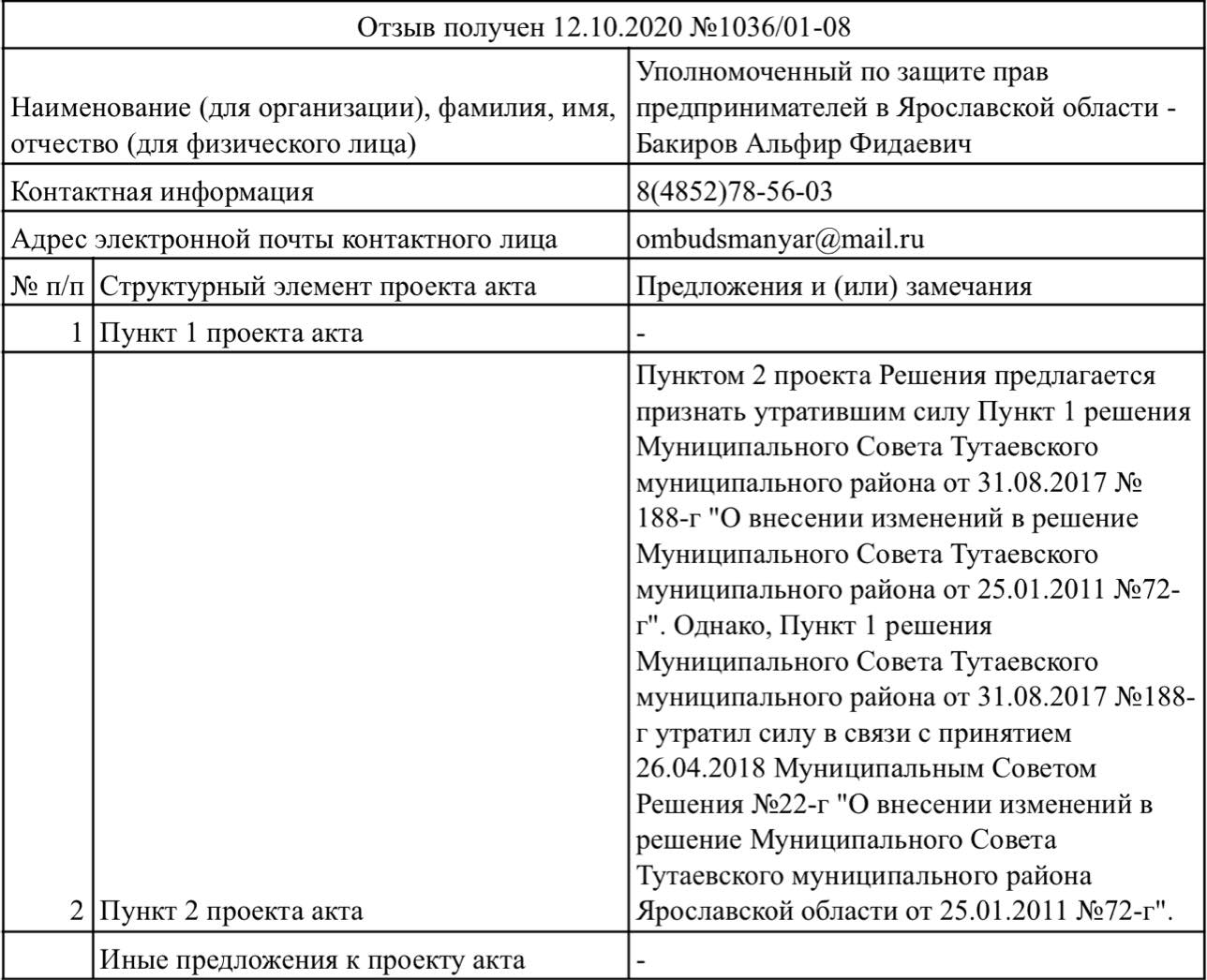 